Túrakód: G-K_5-6-sz  /  Táv.: 25,2 km  Szintidő: 5:15 óra, (átlagseb.: 4,51 km/h  /  Frissítve: 2020-02-05Túranév: Gyalog középtáv 5-6-szakaszRésztávokhoz javasolt rész-szintidők (kerekített adatok, átlagsebességgel kalkulálva):Feldolgozták: Baráth László, Hernyik András, Valkai Árpád, 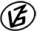 Tapasztalataidat, élményeidet őrömmel fogadjuk! 
(Fotó és videó anyagokat is várunk.)RésztávRésztávRész-szintidőRész-szintidőG-K_5-6-sz_1-rtBuszmegálló: Tompahát, Központ - Furioso EmlékparkIdőmérésen kívül!Időmérésen kívül!G-K_5-6-sz_2-rtFurioso Emlékpark - Horthy-fa2:222:22G-K_5-6-sz_3-rtHorthy-fa - Árpád-halom2:535:15G-K_5-6-sz_4-rtÁrpád-halom – B.megálló: Árpádh., MagtárolóIdőmérésen kívül!Időmérésen kívül!